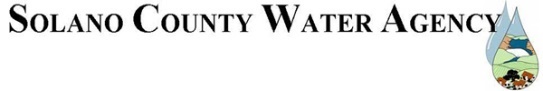 Water Resources Technician I/IIFLSA: Non-ExemptWAGES:I RANGE: 17II RANGE: 21DefinitionUnder direct or general supervision, performs water management, flood management, water quality and habitat restoration/management functions; operates, transports, and maintains vehicles and heavy equipment such as tractors, excavators and trucks; operates and maintains habitat restoration irrigation systems; performs stream gaging; assists in conducting field inspections and investigations of the Agency’s systems and facilities; and performs related work as required.Supervision Received and ExercisedReceives direct supervision from the Supervising Water Resources Specialist and/or the Supervising Water Resources Technician.  No direct supervision of staff is exercised. Work assignment and training of interns and seasonal employees may be performed.Class CharacteristicsWater Resources Technician I is the entry level class in the Water Resources Technician series. Initially under direct supervision, incumbents exercise limited discretion and independent judgment in performing the less difficult and technical water resources activities. As knowledge and experience are gained, the work becomes broader in scope, while an increasing independence of judgment is exercised. This class is alternately staffed with Water Resources Technician II and incumbents may advance to the higher-level class after gaining the knowledge, skills and experience that meet the qualifications for and demonstrates the ability to perform the work of the higher-level class.  Water Resources Technician II is the journey level class in the Water Resources Technician series. Incumbents exercise discretion and independent judgment in performing the full range of routine and technical water resources activities. This class is distinguished from the Senior Water Resources Technician in that the latter has responsibility for providing lead direction to staff and performing the most technical and responsible Water Resources Technician activities. Examples of Essential Job Functions (Illustrative Only)Management reserves the right to add, modify, change or rescind the work assignments of different positions and to make reasonable accommodations so that qualified employees can perform the essential functions of the job.Performs logistical planning and preparation to implement field work projects.Performs control of invasive water and land-based species.Inspects boats for mussel contamination; decontaminates boats and engines; completes inspection and screening documents. Develops fish spawning habitat; works with biologist to sample and monitor spawning fish populations; repairs stream beds as needed.Schedules and instructs Cal Fire inmate crews.Performs basic carpentry, masonry, electricity, and plumbing work.Designs and fabricates equipment, tools, parts and hardware.Operates and maintains water resource projects such as weed management and irrigation.Operates and transports heavy equipment such as tractors, trucks and excavators; creates access through difficult and inaccessible terrain to allow restoration work.Performs or arranges for maintenance and repair of vehicles and equipment.Performs stream gaging to measure streamflow.Maintains public relations along the creek; acquires signed agreements with landowners to allow private property access; discusses landowner concerns; Assists engineering staff in engineering projects, including surveying, site plan development and field inspections  Conducts field inspections, investigations, and monitoring and data gathering for the Agency’s monitoring stations, water distribution systems and flood control facilities.Assists in project management of outsourced construction projects such as preparing contracts and scheduling work dates and task orders.Assists in channel maintenance by performing routine measurements and keeping records of stream flows.Attendance and punctuality that is observant of scheduled hours on a regular basis.Performs other duties as assigned.QualificationsKnowledge of:Safe practices for operation and transportation of heavy equipment.Basic use and repair of power tools, hand tools and electrical equipment.Streamflow and geomorphology.Basic carpentry, masonry, electricity, and plumbing.Control of weeds, invasive species, and wild and domestic animals.Native plants and animals in the riparian and woodland areas of Solano County.Soil erosion prevention practices and procedures.Effective communication techniques and public relations.Safety principles and practices.Record keeping principles and procedures.Computer applications related to the work, particularly database applications and geographic information systems. English usage, grammar, spelling, vocabulary, and punctuation. Techniques for providing a high level of customer services and dealing effectively with the public, vendors, contractors, and Agency staff, in person and over the telephone.Ability to:Operate heavy equipment on rough terrain.Install heavy irrigation pipes and pumps.Wade into running water to take measurements.Operate a canoe and boat.Maintain and repair vehicles and equipment.Understand and interpret basic to routine engineering construction plans, specifications, and other contract documents.Prepare and maintain detailed and accurate records, reports, and written correspondence.Organize and prioritize a variety of projects and multiple tasks in an effective and timely manner; organize own work, set priorities, and meet critical time deadlines.Operate modern office equipment, including computer equipment and specialized software applications programs.Use English effectively to communicate in person, over the telephone, and in writing.Use tact, initiative, prudence, and independent judgment within general policy, procedural, and legal guidelines.Establish and maintain effective working relationships with those contacted in the course of the work.Education and ExperienceAny combination of training and experience, which would provide the required knowledge, skills and abilities, is qualifying.  A typical way to obtain the required qualifications would be:Water Resources Technician I: Equivalent to the completion of the twelfth (12th) grade or possession of a GED, and at least six (6) months of experience operating heavy equipment such as tractors, trucks and/or excavators.  Water Resources Technician II: One year of experience at a level equivalent to a Water Resources Technician I.License and CertificationsPossession of and ability to maintain a valid appropriate California driver’s license and a satisfactory driving record. Must be able to obtain a Class A certification within six (6) months of hire.Must be able to obtain and maintain a Qualified Applicator Certification within six (6) months of hire.Physical DemandsMust possess mobility to work in the field and in a standard office setting and use standard office equipment, including a computer; strength, stamina, and mobility to perform heavy physical work, operate heavy equipment, operate varied hand and power tools; vision to read printed materials and a computer screen; and hearing and speech to communicate in person and over the telephone or radio.  The job involves fieldwork requiring frequent walking in operational areas to perform work and to identify problems or hazards.  Finger dexterity is needed to access, enter and retrieve data using a computer keyboard or calculator and to operate above-mentioned tools and equipment.  Positions in this classification bend, stoop, kneel, reach and climb to perform work and inspect work sites.  Employees must possess the ability to lift, carry, push, and pull heavy materials and objects up to 50 pounds.Environmental ElementsEmployees partially work in an office environment with moderate noise levels, controlled temperature conditions and no direct exposure to potentially hazardous physical substances.  Employees mostly work in the field and are exposed to loud noise levels, cold and hot temperatures, inclement weather conditions, road hazards, vibration, confining workspace, chemicals, mechanical and/or electrical hazards, and hazardous physical substances and fumes. Occurrence of poison oak, ticks, bees/wasps, snakes, and other possible hazards is prevalent in routine work environment. Employees may interact with upset staff and/or public and private representatives, and contractors in interpreting and enforcing departmental policies and procedures.Working ConditionsMay be infrequently required to work on evenings, weekends, and holidays.